SSV Skilanglaufcup2020/202113. Skirollercupam 26.09.2020 in Böhringen / SkirollerstreckeAllgemeine Informationen:Veranstalter: 			TSV Böhringen / Skizunft RömersteinVeranstaltungsort: 		Alb-Skistadion Böhringen / Rollskistrecke
Örtlicher Leiter: 		Tilmann Schwenk / Matthias Etzel
Streckenchef: 			Matthias Etzel / Anette Reutlinger
Meldeanschrift: 			Karl-Walter.Baechtle@t-online.deMeldetermin: 			Mittwoch, den 23.09.2020 um 18:00 Uhr – keine NachmeldungenStart:				26.09.2020 um 13:00 Uhr
Siegerehrung: 			Nach dem RennenWettkampfregeln: 		Nach den Bestimmungen der DWO/IWO 
             				Laut DWO Artikel D 396.2.6  besteht Helm- und Brillentragepflicht:   
             				Bei allen Skirollerwettkämpfen besteht Helm- und Brillenpflicht.  Das
             				Tragen von Ellenbogen- und Knieschützer, sowie das Tragen vonHandschuhen wird empfohlen.Klasseneinteilung: 		Nach DWO Art:.331 (je nach Teilnahme werden Klassen zusammen gewertet)Besondere Hinweise:
Zuerst starten die ersten 35 Starter ab U11, danach U8-U10 , dann die nächsten 35 Starter. Es können Pausen entstehen. Jeder Skiroller hat eine Nummer, die der Startnummer zugelost ist. Bambini: Inliner Klassen U8-U10: Dürfen ihre eigenen Rollski oder Inliner benützen. Klassen ab U11: Die Rollski werden vom Veranstalter gestellt. Es stehen 35 Paar Rollski zu Verfügung .Das Bindungssystem hierfür ist Salomon SNS, NNN in geringer Anzahl vorhanden. (Bei der Anmeldung Bindungssystem angeben!!!) Wertung: Der Wettbewerb wird zum SSV Cup 2020/21 gewertet. Haftung/Versicherung: Mit der Meldung zum SSV Skirollercup erkennen Sie den Haftungsausschluss des Veranstalters für Personen- und Sachschäden an. Die Teilnahme erfolgt auf eigenes Risiko. Sie erklären, dass Sie gesund sind und einen ausreichenden Trainingszustand haben. Sie erklären sich außerdem damit einverstanden, dass in der Meldung genannte Daten für Zeitnahme, Platzierung und Ergebnisliste erfasst und weitergegeben sowie im Zusammenhang mit der Veranstaltung gemachte Fotos, Filmaufnahmen und Interviews ohne Vergütungsansprüche veröffentlicht werden können. Es sind keine Regressansprüche bei höherer Gewalt, Verlegung oder Ausfall der Veranstaltung möglich. Hinweis lt. Datenschutzgesetz: Ihre Daten werden maschinell gespeichert.Streckenlängen:	Bambini U 7     m/w	1 x 0,4km 	U 8 - U 11        m/w	2 x 1,1km 	U12 - U13        m/w	1 x 3,3km + 1,1km	U 14 - U 15      m/w	2 x 3,3km 	U 16 - D           w	2 x 3,3km 	U 16 - H           m	3 x 3,3km 	
Sonstiges:
Ausführung:			Der Wettkampf wird in der KT ausgeführtZeitnahme/Auswertung: 	Erfolgt durch das Zeitmessteam der Skizunft-Römerstein. WinLaufen
Kampfrichter: 	lt. Einteilung schwäbischer Skiverband
Startgeld: 	bis U15		8.-€	ab U16		10.-€
                                                  	keine Nachmeldungen möglichStartnummernauslosung: 	Mittwoch 23.09.2020Startnummernausgabe: 	Samstag 26.09.2020 ab 12:00 Uhr im Start/-Zielbereich
                                                  	pro Verein müssen 20€ Pfand für die Startnummern 	hinterlegt werden
!! Während der gesamten Veranstaltung, gelten die aktuellen Corona-Hygiene und Abstandsregeln!!Presse: 			Generalanzeiger & Südwestpresse
Sanitätsdienst: 			Ersthelfer vor Ort Rennstrecke:       	 400m = blau, 1km = grün, 3,3km = 1. grün 2. rot 3. gelb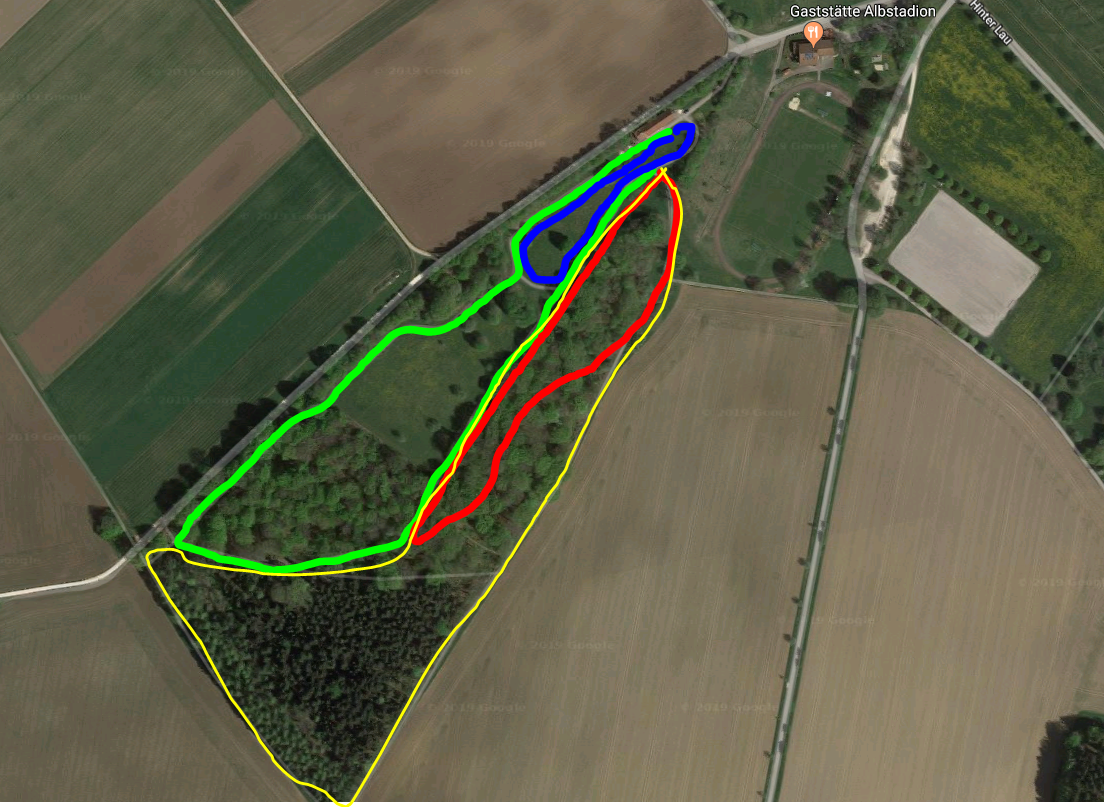 